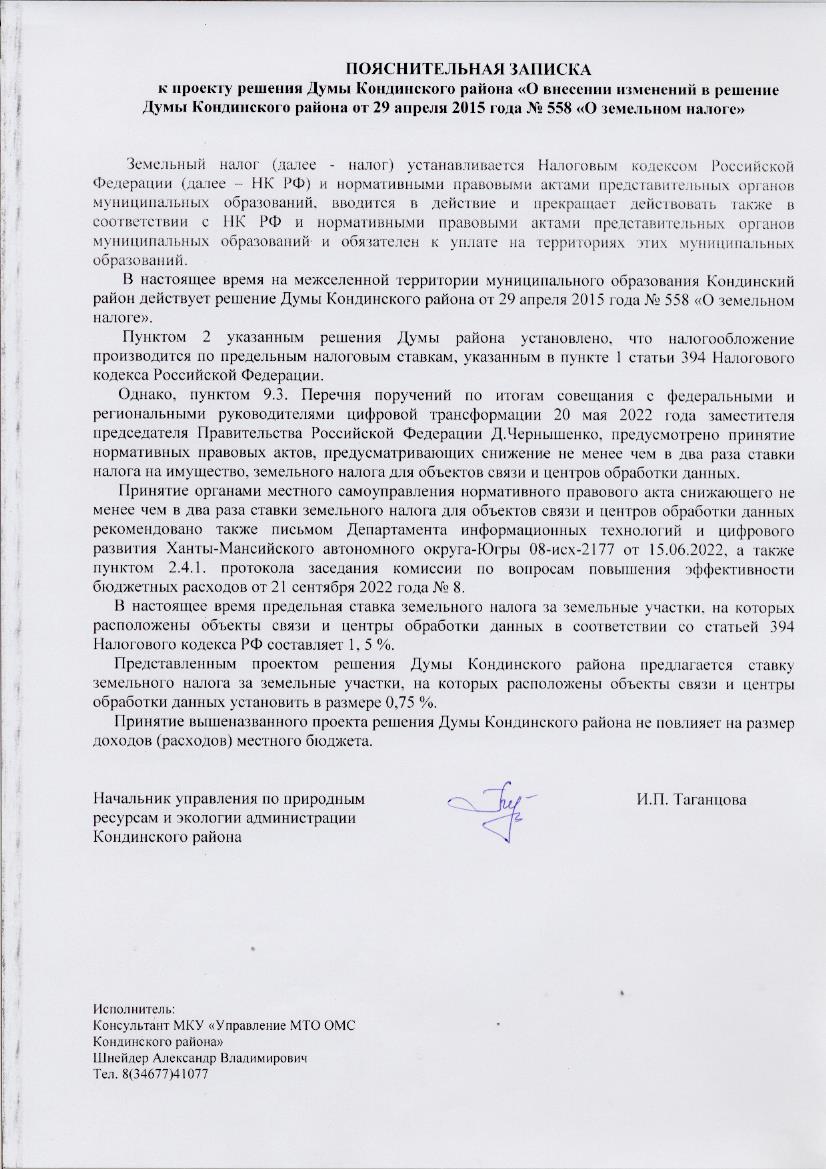 ПроектДУМА КОНДИНСКОГО РАЙОНА РЕШЕНИЕ от ___ ___________ 2022 года  № ______ «О внесении изменений в решение Думы Кондинского района от 29 апреля 2015 года № 558 «О земельном налоге» В соответствии с главой 31 Налогового кодекса Российской Федерации, статьей 18 Устава Кондинского района, Дума Кондинского района решила: 1. Внести в решение Думы Кондинского района от 29 апреля 2015 года № 558 «О земельном налоге» (далее - решение Думы) следующие изменения: 1.1. пункт 2 решения Думы изложить в следующей редакции:«2. Установить, что налогообложение производится по предельным налоговым ставкам, указанным в пункте 1 статьи 394 Налогового кодекса Российской Федерации, за исключением земельных участков организаций, на которых расположены объекты связи и центры обработки данных. Ставку налога за земельные участки организаций, на которых расположены объекты связи и центры обработки данных, установить в размере 0,75 процентов».2. Настоящее решение опубликовать в газете "Кондинский вестник" и разместить на официальном сайте органов местного самоуправления муниципального образования Кондинский район. 3. Настоящее решение вступает в силу с 01 января 2023 года, но не ранее одного месяца после его официального опубликования. 4. Контроль за выполнением настоящего решения возложить на председателя Думы Кондинского района Р.В. Бринстера и главу Кондинского района А.А. Мухина в соответствии с их компетенцией. Председатель Думы Кондинского района Р.В. Бринстер Глава Кондинского района А.А. Мухин 